«В здоровом теле – здоровый дух!» - гласит народная мудрость. Здоровьесбережение и формирование основ  здоровой, физически развитой личности – это одно из приоритетных направлений  работы в начальных классах. Особенно большое внимание уделяется этому вопросу в рамках внедрения ФГОС. Систематически проводятся различные спортивные мероприятия массового характера. Где младшие школьники учатся спортивному поведению, учатся соревноваться и закаляют свою силу и волю в борьбе!  К очередным соревнованиям учащиеся 2 «В» класса готовились заранее. Продумали форму, название команды, девиз. Нужно было подготовить творческо – спортивный номер для выступления перед гостями, болельщикам продумать способы поддержки команды. Вместе с учителем Кочкиной Татьяной Владимировной дети тщательно готовились к победе. Пусть в этот раз мы заняли почётное второе место, но выступление было достойным. Особенно хочется отметить болельщиков. Таких не было ни у кого! Все 20 человек дружно размахивали плакатами и бурно поддерживали своих одноклассников. Дух  товарищества и взаимопомощи  со стороны болельщиков помог спортсменам взять призовое место.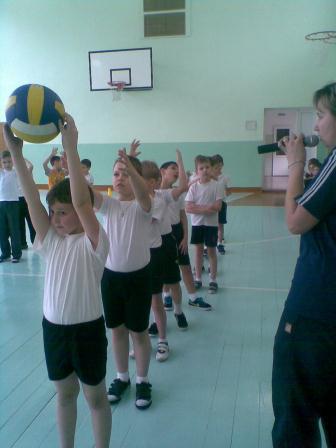 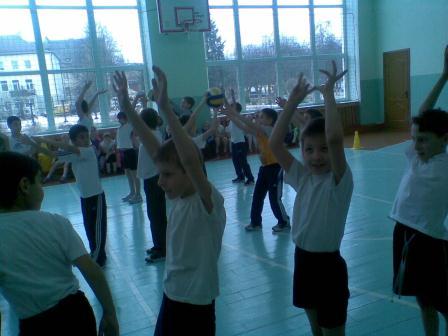 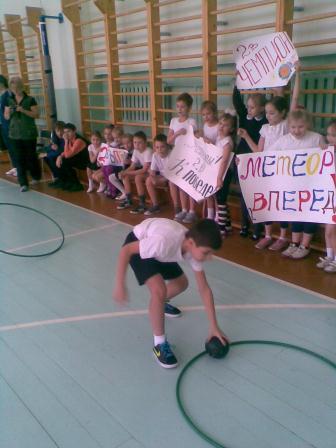 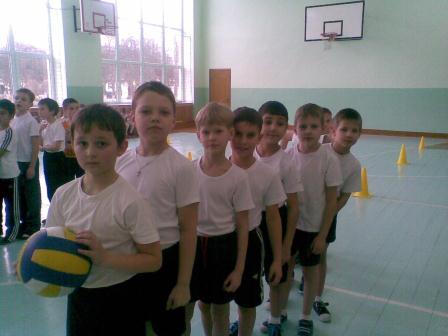 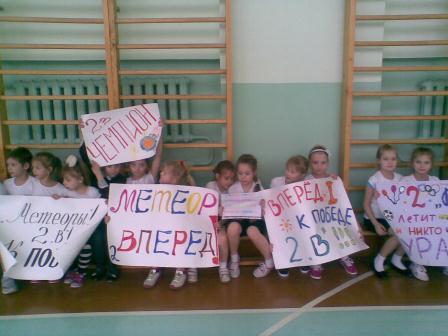 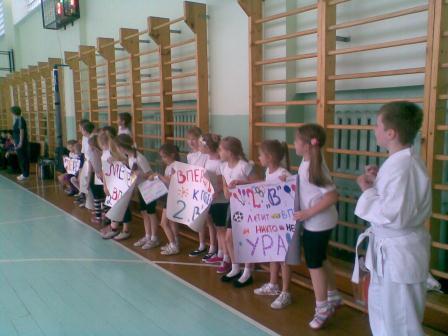 